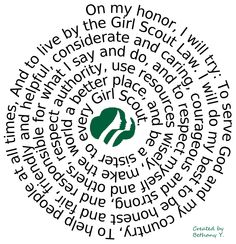 307January 2016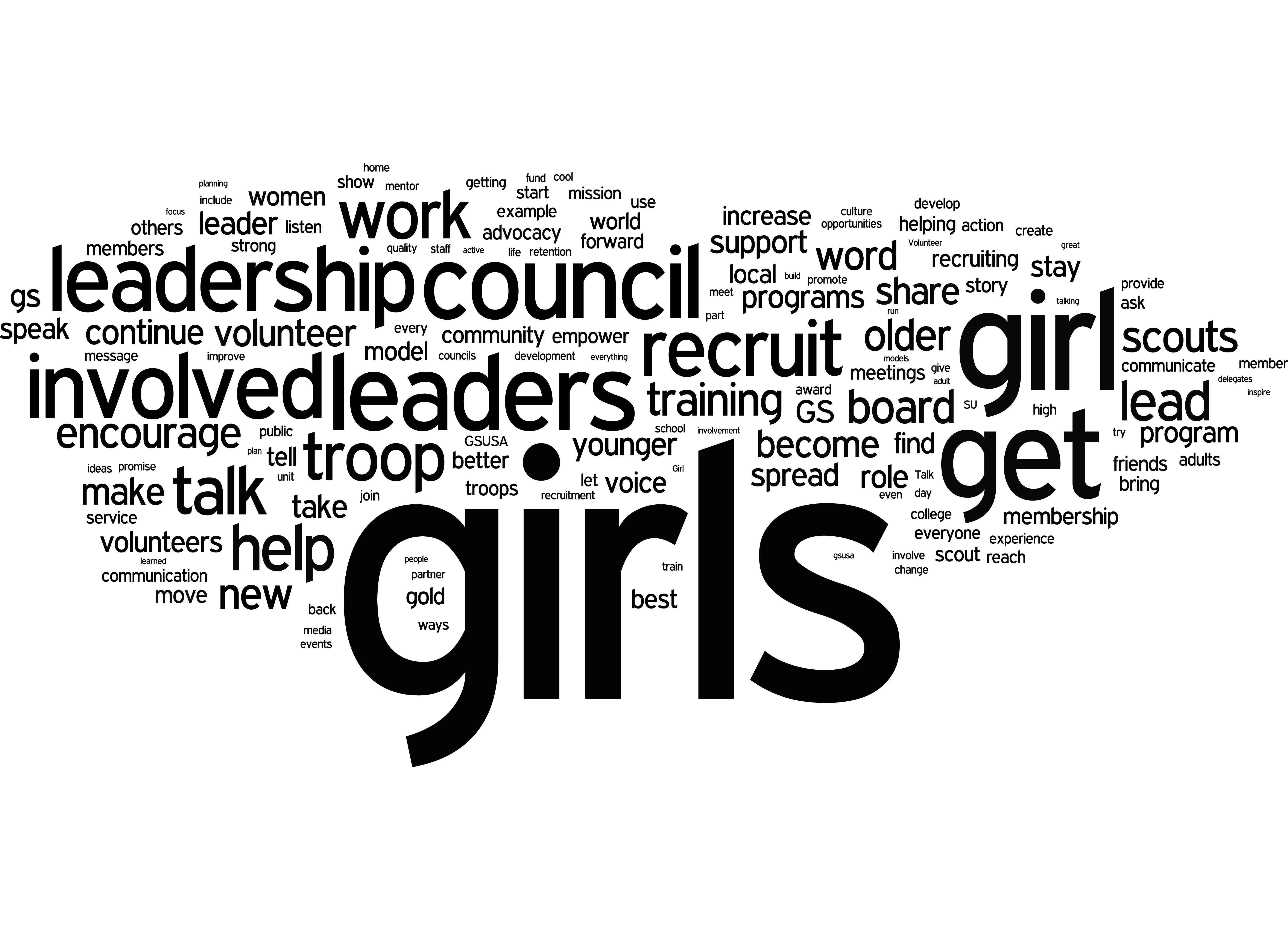 307February 2016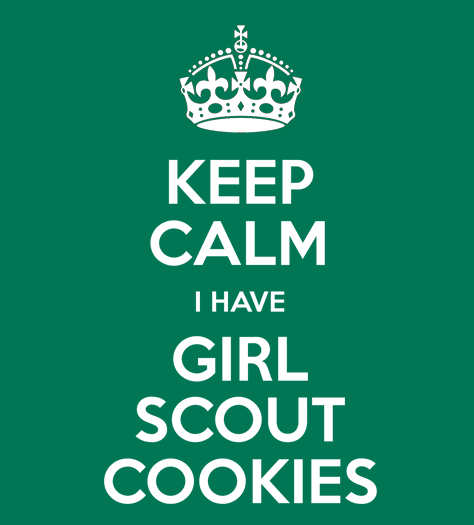 307March 2016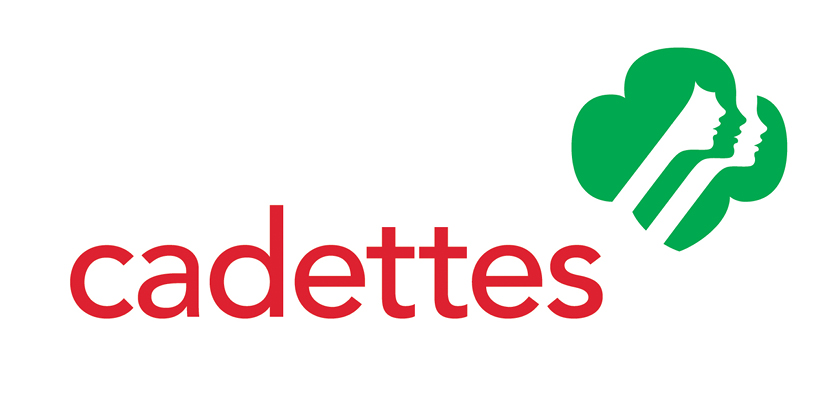 307April 2016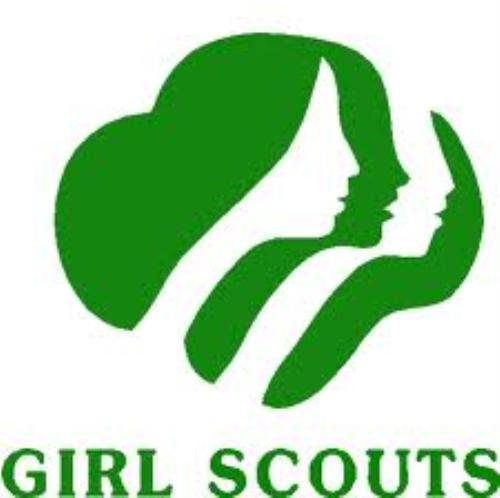 307May 2016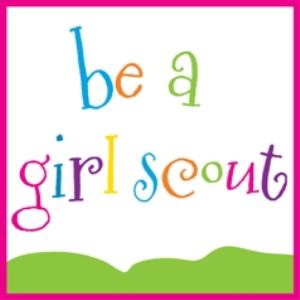 307June 2016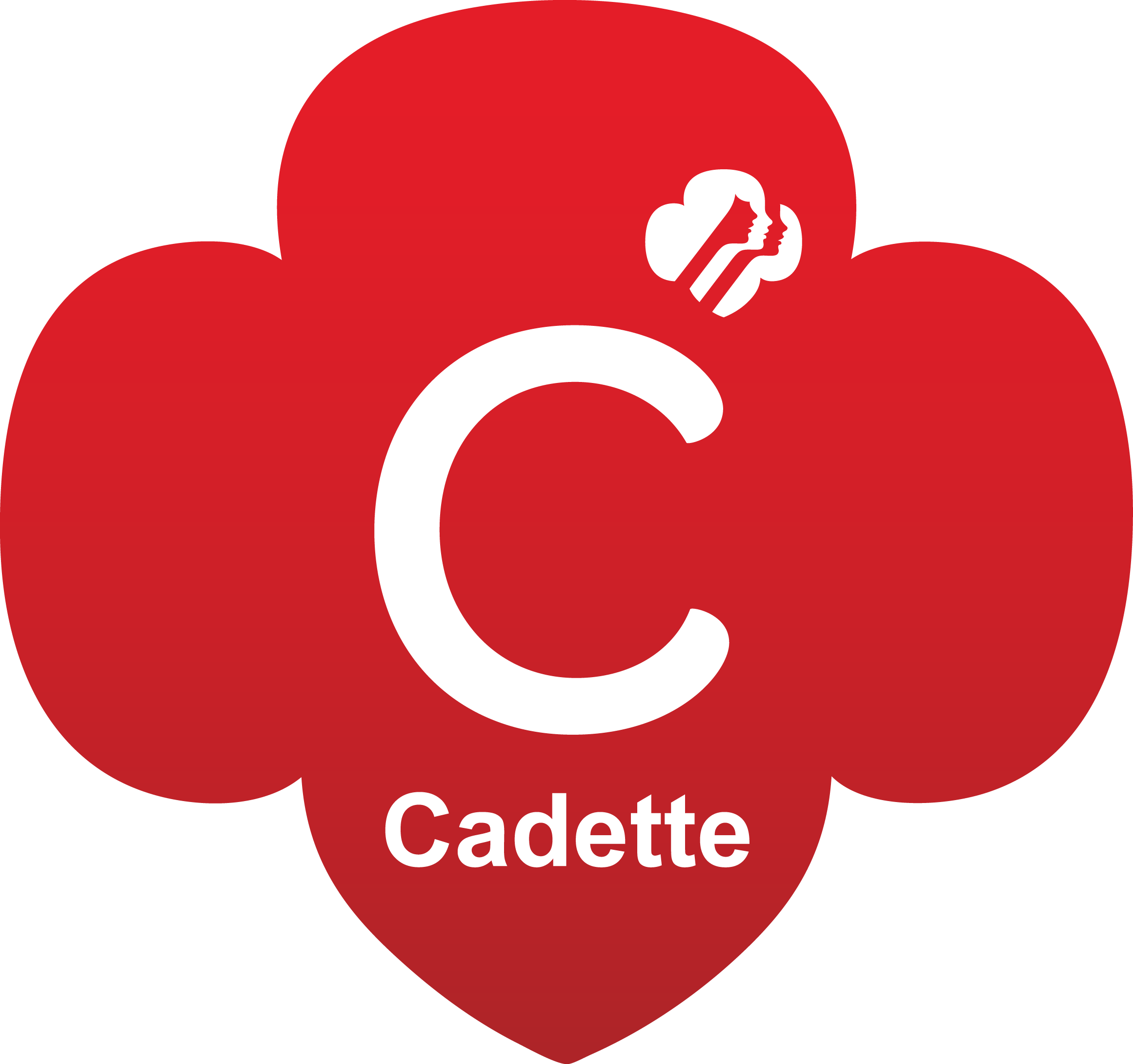 307July 2016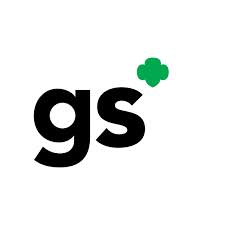 307August 2016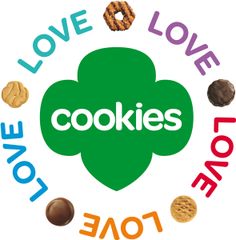 307September 2016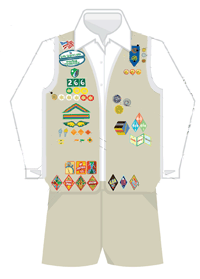 307October 2016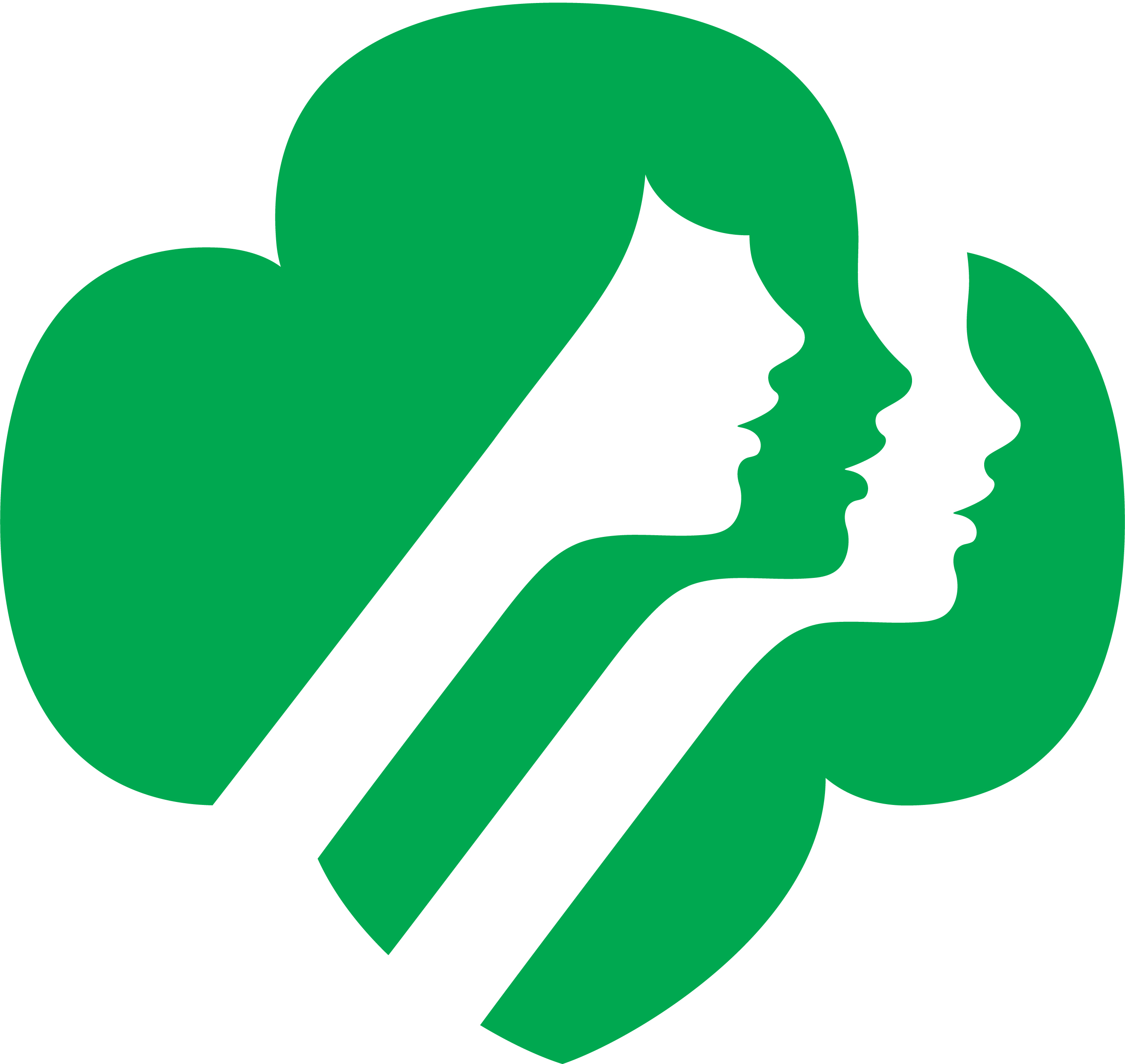 307November 2016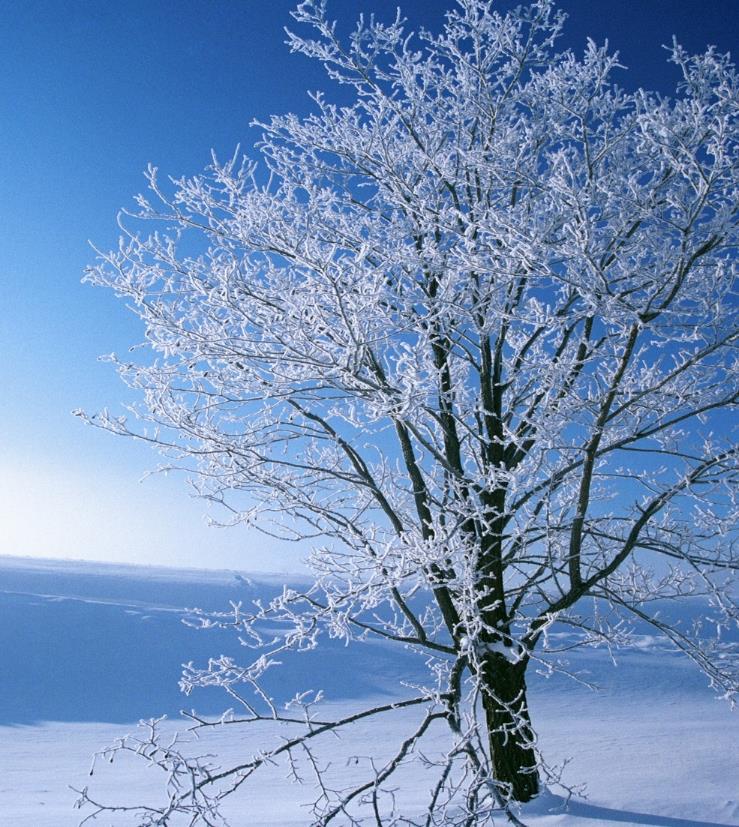 See you next year !!!December 2016